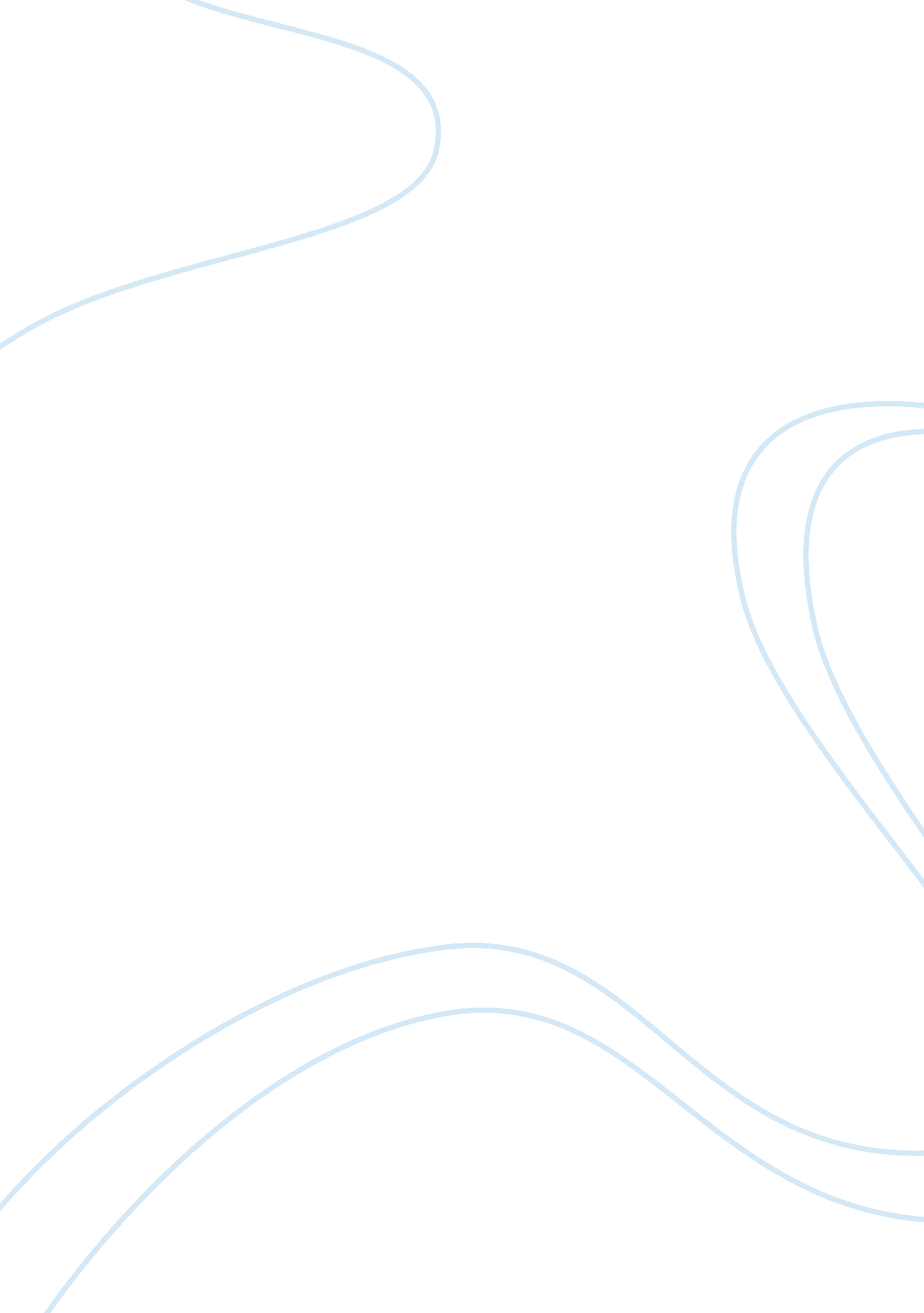 Free system traffic control essay sampleEnvironment, Disaster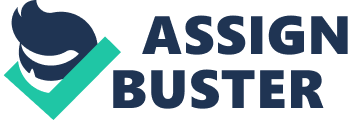 \n[toc title="Table of Contents"]\n \n \t Traffic accidents \n \t Get unfair tickets from police \n \t Conclusion \n \t Work Cited \n \n[/toc]\n \n [Writer Nаme] 
[Supervisor Nаme] 
[Dаte] Introduction 
Traffic control system is extremely important for any country because they help in regulating and directing a vehicle or pedestrian movement. This is especially important in areas where construction is underway; accidents can become a major cause or there is road diversion or disruption. Traffic control system ensures that active response teams are readily available, and rescue workers are available 24 hours a day in case of any emergency. Traffic control system has CCTV cameras deployed in different areas where they monitor the traffic control of especially heavy traffic movement areas and national highways so that they can control traffic congestion and reduce chances of accidents. (Luo, p. 1) 
Traffic control individuals have to work in shifts because it is a 24 hour job. There is no chance of error severe weather conditions and it is also considered to be a dangerous occupation because there traffic control has to be fully active during his duty hours and has to stay safe from being hit by a vehicle. It is important that traffic controller should have all the safety instruments with him in case of an emergency and should not be fatigued because as mentioned earlier there is no chance of error in this job. Some drivers are extremely exasperated and they are not too keen on following traffic instructions and their attitude towards traffic control is respectable at times. Some drivers tend to, usually, over-speed, some do not pay attention to traffic rules and signals, and some tend to be busy with their cell-phones (which is illegal to use while driving). Hence, the traffic controller has to remain alert, and it is his duty to maintain proper and effective traffic control system.(Gibson, p. 10) Traffic accidents There are many reasons why traffic accidents occur for example behavior issue with driver, fault in the car or environmental reason like heavy rainfall, slippery road or some other driver fault. Traffic control system applies the rule of 88-10-2 ratios to state the quantitative fact of accidents such as whether it was a mechanical fault of car, driver fault, weather issue or unusual conditions. Various studies have shown that the cause of major accidents is driver’s fault rather than other conditions. 
It is important that traffic control system should help in the management of these accidents with enforcement, engineering and education. It is said that these accidents can be controlled when the human attitude is modified. It is important that traffic controllers should provide proper education and training to drivers, should have a well-managed police patrol system, and also legal implications for those who do not want to manage the process and follow rules and regulations. It is also essential that highway roads and other engineering projects should be well handled so that drivers can drive safely, and accidents can be reduced. All this can be gained with proper automation of system, responsibility, and accountability of tasks being delegated well and trained individuals are employed. (Roads and Traffic Authority, p. 21) Get unfair tickets from police Depending upon your location it is important to locate the amount of the parking ticket you will receive because every company has its own parking rules enforced and tend to offer different parking tickets including local police. When you park on the street, these tickets are generally issued by traffic wardens that are hired and employed by police departments or by parking attendants. These parking tickets are generally issued through penalty charge system by civil justice. Now the main point arises when you are found breaking parking rules or parking in areas where it is not admissible and also not adhering to waiting rules you will definitely be issued a fine notice or penalty notice from police. You might believe that these parking tickets are issued to you unfair and you did not do anything wrong but you have to consider that cameras are installed in every area and you cannot break these rules that are obvious. (Natasha, p. 1) 
One might also be penalized for breaking traffic signals law or over speeding and will be given a fine notice or penalty charge by police that can be challenged in court within a certain amount of time. Conclusion Traffic control system is extremely important for any country because they help in regulating and directing a vehicle or pedestrian movement. This is especially important in areas where construction is underway, accidents can become a major cause, or there is road diversion or disruption. Traffic control individuals have to work in shifts because it is a 24 hour job. There is no chance of error severe weather conditions and it is also considered a dangerous occupation because there traffic control has to be fully active during his duty hours and has to stay safe from being hit by a vehicle. It is important that traffic control system should help in the management of these accidents with enforcement, engineering and education. It is said that these accidents can be controlled when the human attitude is modified. One might also be penalized for breaking traffic signals law or over speeding and will be given a fine notice or penalty charge by police that can be challenged in court within a certain amount of time. Work Cited Gibson, David (2007). " A new look at sensors: FHWA's updated Traffic Detector Handbook describes in-roadway and over-roadway technologies for vehicle detection as a key to ITS deployment." Public Roads, p. 10 
Natasha Jones (February 17, 2011). " Police question traffic control costs" Aldergrove Star, p. 1 
Luo, Michael (February 2004). " For Exercise in New York Futility, Push Button." The New York Times, p. 1 
Roads and Traffic Authority. " Review of Operations: Transport" (PDF). 2009-10 Annual Report. NSW Government, p. 21 